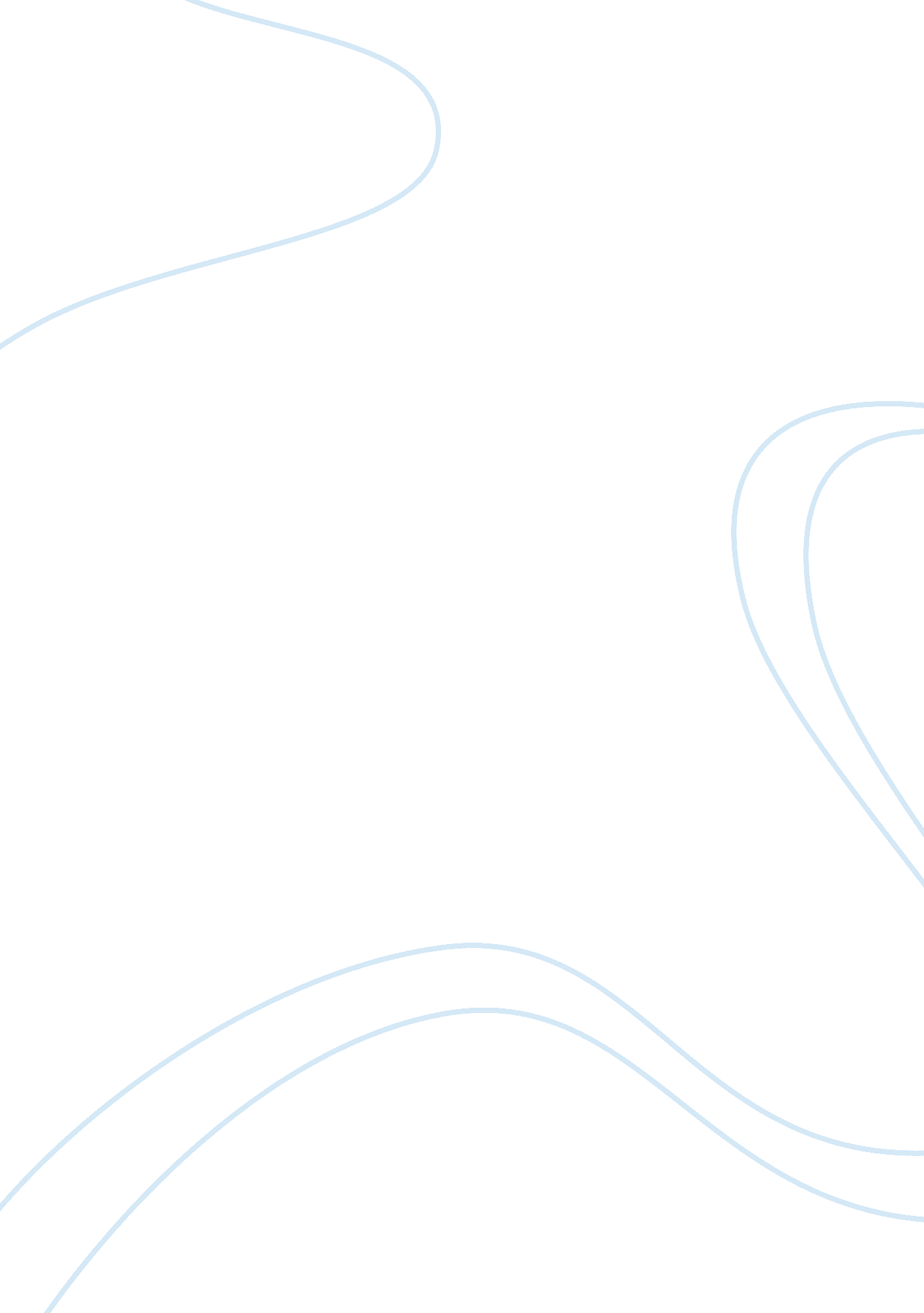 The importance of wearing school uniform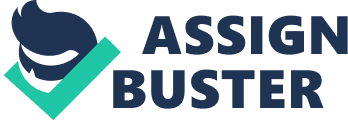 The Importance of Wearing School Uniform There is a general notion of keeping the uniform off when we speak of the school going children. So much so that the young adults literally abhor the very idea of putting on similar clothes each day of their college life. For this reason, many colleges have taken the restriction of having uniforms with ease and they do not exercise the rule in entirety. At times, these authorities end up presenting different views about the wearing or thereof of the uniforms by the children. They believe uniforms have a dramatic effect on their own performance and that it does not bring out the best in them. However there are other reasons to fathom in due context as well. 
The basic premise of having school uniforms in the first place is that they bring to light the issue of equality within the mass cross section of students and there is no discrimination of rich and the poor amongst them. It makes sure that the students learn to live with each other without any differing constraints so that they can turn into good human beings when they grow up. Furthermore, the notion is emphasized by the fact that a certain discipline is maintained when these students wear the same clothes day in day out, so as to bring to light the issue of oneness and unity. This speaks volumes of the lessons that are imparted by the schools, not only in the present day but also of the yesteryears. Discipline issue is thus one of the significant aspects when we discuss the exact rationale for having school uniforms. 
A number of different researches and surveys that have been held as to find out whether these school uniforms are liked by the students or otherwise show that these students have a 33% likeliness ratio whereas the remaining 67% do not quite approve of the idea in its essence. They believe that the school dictated clothing is not an “ in” thing and it does not mesh with their idea of wearing funky and colorful clothes, more so which portray the real selves of theirs. A number of these respondents raised the view that their sense of freedom seems to be lost when they wear the school uniforms and they are thus confined to the four walls of the school or alma mater for that matter. They just want to break free from the clutches of school and aspire to live in a world which is not dictated by the teachers, lecturers and headmasters. School going children want to have a free life which is not governed by anyone. 
One of the views that is put down by the school authorities in the light of the whole discussion is that the school uniforms emphasize the importance of understanding the values and the systems that are related with the place, where the school is situated and the society under which it is run. It wants to mesh itself with the norms and behaviors of the people and then only focus on the distinct aspects like the subjects talking about some kid belonging to the rich family or the other one doing his best to make both ends meet. 
BIBLIOGRAPHY 
Hoge, John Mandatory School Uniforms: A Debate for Students. Social Education, Vol. 66, 2002 
Word Count: 538 